Confidential Application for Fee Assistance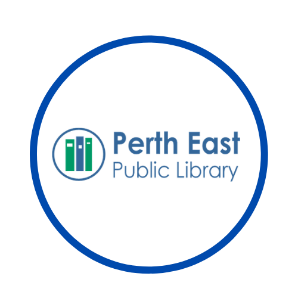 Section 1 – Applicant Name:________________________________________________________Name of parent/guardian if applicant is under 18 years of age:___________________________________________________________________Section 2 – Address and Contact InformationAddress: _________________________________________City: _________________________________________Postal Code: __________________________Home Phone: _________________________Cell Phone: _____________________________Section 3 – Programs of InterestPlease indicate the program(s) of interest requiring Fee Assistance.____________________________________________________________________________________________________________________________________________________________________________________________________________________________________Section 4 -- ReasonPlease indicate the reason for your request for assistance (eg. Employment issues, family or financial situation, etc.)____________________________________________________________________________________________________________________________________________________________________________________________________________________________________